New Test Addition Request FormRequests for the addition of new laboratory tests undergo a structured approval process. These requests are submitted to PaLM Senior Leadership for consideration. Subsequently, all requests, along with supporting evidence and cost considerations, are thoroughly reviewed during scheduled meetings, as deemed appropriate. Following these deliberations, the applicant is notified of the status of their application.Note: Point of Care test/equipment requests can be made using the form linked here. It is important to note that, given the fiscal constraints, any requests for new tests that would increase costs within the LHSC budget must be accompanied by a well-defined strategy to counterbalance the cost impact. This strategy may encompass various approaches, such as identifying cost savings within clinical areas, exploring substitution options, or reducing the usage of existing lab testing. These reductions must be significant, feasible, attainable, and capable of delivering measurable savings.PART 1 – DESCRIPTION OF THE NEW TEST REQUESTTo be completed by the requestor.PART 2 – NEW TEST ADDITION REVIEWTo be completed by PaLM Manager, Program /Division /Section Heads and/or Director.Submit completed form to PaLM Senior Leadership Team (SLT).PART 3 – CONCLUSION AND SIGNATURESTo be completed by PaLM Manager, Director, and/or Program /Division /Section Heads. Return Part 3 to the requestor.PART 4 – UTILIZATION AND CLINICAL IMPACT REVIEWTo be completed by the PaLM Manager, Director, and/or Program /Division /Section Heads in conjunction with the requestor post implementation. CONTACT INFORMATION CONTACT INFORMATION CONTACT INFORMATION CONTACT INFORMATION CONTACT INFORMATION CONTACT INFORMATION CONTACT INFORMATION Name of Requestor(s):Hospital: UH     VH   Dept./Division:Physician/Executive Lead:Director:Phone Number and Pager:Email:Signature:Date Submitted:Date Submitted:Provide the names of any PaLM staff members who collaborated on this submission:Provide the names of any PaLM staff members who collaborated on this submission:CONFLICT OF INTEREST DECLARATION: Is there any conflict of interest associated with this request?	 YES		 NO (Examples: Financial, personal (relationship), professional, intellectual (IP), contractual, vendor/supplier etc.)If yes, please specify:  PROPOSED TEST INFORMATION: PROPOSED TEST INFORMATION: Test Name:Estimated Annual Volume:Replaces Existing Test? YES		 NOIf yes, please specify the test:  Does the proposed test improve sensitivity or specificity? Provide specific details.What is the desired turnaround time for diagnostic purposes? e.g. hours, days, weekdays only, 24/7 etc.What is the urgency of this request? Is there a proposed timeframe for this test to be made available for diagnostic purposes?STRATEGIC PRIORITY, BENEFITS AND EVIDENCESTRATEGIC PRIORITY, BENEFITS AND EVIDENCEStrategic Priority Team LHSC    Integrated Care    Advancing ExcellenceClinical Impact – Describe the patient population, indication and benefit of the test to the target population. How will the test impact patient care? What outcomes will we measure to assess impact? Be specific (e.g. Length of Stay (LOS), use of ancillary testing or drugs, patient access and flow)Supporting Evidence – Please summarize all relevant key evidence by stating patient population, indication, comparator and outcomes in supporting references. 
(list and attach electronic copies of all references)Patient Engagement – Was a Patient and Family Partner consulted in this request? Describe how this test will improve the patient experience. YES		 NOPreferred manufacturer(s) if any, and rationale:Is this test Health Canada approved? YES		 NO		 UnknownIs funding available to support this request? (ex. Donations, grants etc.) YES		 NOIf yes, please describe: INCLUDE SIGNATURES OF ENDORSEMENT FROM THOSE IN SUPPORT OF THIS REQUEST(Example: Physician Lead, Department Director, Executive etc.)INCLUDE SIGNATURES OF ENDORSEMENT FROM THOSE IN SUPPORT OF THIS REQUEST(Example: Physician Lead, Department Director, Executive etc.)Name:  Title:  Name:  Title:  Name:  Title:  Submit this form to lab@lhsc.on.caSubmit this form to lab@lhsc.on.caPRELIMINARY COST ANALYSIS(Include all costs of all additional supplies and/or consumable items where relevant)PRELIMINARY COST ANALYSIS(Include all costs of all additional supplies and/or consumable items where relevant)PRELIMINARY COST ANALYSIS(Include all costs of all additional supplies and/or consumable items where relevant)PRELIMINARY COST ANALYSIS(Include all costs of all additional supplies and/or consumable items where relevant)PRELIMINARY COST ANALYSIS(Include all costs of all additional supplies and/or consumable items where relevant)PRELIMINARY COST ANALYSIS(Include all costs of all additional supplies and/or consumable items where relevant)NEW Test InformationNEW Test InformationNEW Test InformationNEW Test InformationNEW Test InformationNEW Test InformationTest NameManufacturerPrice Per Each ($)Annual VolumeBreak Down by Hospital(if required)Total AdditionalCost ($)Comments:Comments:Comments:Comments:Comments:Total [A]:CURRENT Test Information (Only for volumes that WILL NO LONGER BE REQUIRED)CURRENT Test Information (Only for volumes that WILL NO LONGER BE REQUIRED)CURRENT Test Information (Only for volumes that WILL NO LONGER BE REQUIRED)CURRENT Test Information (Only for volumes that WILL NO LONGER BE REQUIRED)CURRENT Test Information (Only for volumes that WILL NO LONGER BE REQUIRED)CURRENT Test Information (Only for volumes that WILL NO LONGER BE REQUIRED)Test NameManufacturerPrice Per Each ($)Annual VolumeBreak Down by Hospital(if required)Total AdditionalCost ($)Comments:Comments:Comments:Comments:Comments:Total [B]:Financial Impact AssessmentFinancial Impact AssessmentFinancial Impact AssessmentAreas of Cost ImpactDescriptionAnnual Cost Impact ($): + for increase, - for decreaseFinancial Impact of TestFinancial Impact of TestFinancial Impact of TestIncreased use: from above table marked [A]Reduced use: from above table marked [B]Any other Financial Impact not included in the items above:Total Financial Impact of Test:Total Financial Impact of Test:Additional Financial Impact in Laboratory Areas:Additional Financial Impact in Laboratory Areas:Additional Financial Impact in Laboratory Areas:Staffing costs: Supplies costs: Equipment costs: Is Capital required?  Funding/revenue impact:Total Financial Impact in Laboratory Areas:Total Financial Impact in Laboratory Areas:Financial Impact in Clinical Areas: (Complete if required in consultation with clinical leadership)Financial Impact in Clinical Areas: (Complete if required in consultation with clinical leadership)Financial Impact in Clinical Areas: (Complete if required in consultation with clinical leadership)Staffing costs: Supplies costs: Funding/revenue impact:Total Financial Impact in Clinical Areas:Total Financial Impact in Clinical Areas:Total Net Financial Impact:Total Net Financial Impact:UTILIZATION MANAGEMENTUTILIZATION MANAGEMENTIdentify the expected requestors of this test.  Should there be restrictions on who can order this? Would a minimum retesting interval for repeat testing be specified?Please describe proposed follow-up evaluation process to assess test utilization. Define tentative time frames.CONTRACT ASSESSMENT Does this request affect current departmental contracts?			 YES		 NOIs there opportunity for evaluation/standardization city-wide?   		 YES		 NOPlease describe and quantify any financial impact:CAPITAL ASSESSMENTDoes this request require a capital purchase (>$5K)?			 YES		 NOIs the total value over the life of the agreement or equipment >$100K?	 YES		 NOIf yes, which process will be utilized? Request for Proposal (RFP >$100K) Leverage of a Group Purchasing Organization (GPO) contract Competitive Bidding Exemption (CBE) Advance Contract Award Notice (ACAN)	REQUEST EVALUATION INFORMATIONREQUEST EVALUATION INFORMATIONFormal business plan required? YES		 NOIs an in-service or education required prior to approving this request? YES		 NOIs a trial required? YES		 NOWill the test be performed in-house or referred out? In-house	 Referred Out Do we have the capacity to support this request? Comment on existing staffing, workload and space. YES		 NOWill there be an impact to regional partners? Will the test be offered to the region? YES		 NOHow will the test be funded?  Existing Funding	 Net New	 Donations/Grants	Risk assessment required?(If yes, attach risk assessment) YES		 NOPlanning/physical facilities approval required? Other maintenance/ renovation needs?
(Attach a plan/costs/approval) YES		 NOHMMS review/approval required? YES		 NOBiomed review/approval required?(Attach approval, if applicable) YES		 NOITS review/approval required?(Attach approval, if applicable) YES		 NOPower plan /clinical informatics work required? YES		 NOPathNet/LIS support required? YES		 NOEthics assessment required?(If yes, attach assessment) YES		 NOSafety assessment required?(OHSS and/or JHSC) YES		 NOPatient Engagement – Is there an opportunity to consult a Patient and Family Partner?  YES		 NOLaboratory licensing changes required? YES		 NOIf yes, what is the test code to be added? Which test code needs to be removed, if applicable? Collaboration with other PaLM or LHSC departments required? YES		 NOCONCLUSIONCONCLUSIONCONCLUSIONCONCLUSIONCONCLUSIONCONCLUSIONTest Name:Decision: (Include rationale and tentative implementation timeline)StatusDecision: (Include rationale and tentative implementation timeline)StatusDecision DateManagerName:  ManagerName:  ManagerName:  SignatureSignatureSignatureProgram /Division /Section HeadName:  Program /Division /Section HeadName:  Program /Division /Section HeadName:  SignatureSignatureSignatureDirectorName:  DirectorName:  DirectorName:  SignatureSignatureSignatureThis request has been reviewed and approved by:This request has been reviewed and approved by:This request has been reviewed and approved by: PaLM Senior Leadership Team (SLT) Date: 	  LHSC Executive Leadership Collaborative (ELC)Date: 	  Medical Advisory Committee (MAC)Date: 	  Other:    Date: 	  PaLM Senior Leadership Team (SLT) Date: 	  LHSC Executive Leadership Collaborative (ELC)Date: 	  Medical Advisory Committee (MAC)Date: 	  Other:    Date: 	  PaLM Senior Leadership Team (SLT) Date: 	  LHSC Executive Leadership Collaborative (ELC)Date: 	  Medical Advisory Committee (MAC)Date: 	  Other:    Date: 	 Name of Requestor:Name of Requestor:Date Requestor Notified:CONTROLLING UTILIZATIONCONTROLLING UTILIZATIONWhat is the test volume? Has this changed from the anticipated volume?Describe current utilization strategies in place:What strategies can be implemented to improve utilization? Consider minimum retesting intervals, ordering restrictions, specific criteria for ordering etc. CLINICAL IMPACTCLINICAL IMPACTDescribe the clinical impact. Examples: Patient outcomes, length of stay, patient experience etc.What strategies can be implemented to improve utilization? Consider minimum retesting intervals, ordering restrictions, specific criteria for ordering etc. LABORATORY IMPACTLABORATORY IMPACTIf this test replaced an existing test, has the volume of the old test reduced as expected? Are turnaround times met? Describe any staff, training, process or equipment issues to be addressed?POST IMPLEMENTATION REVIEWPOST IMPLEMENTATION REVIEWPOST IMPLEMENTATION REVIEWPOST IMPLEMENTATION REVIEWUtilization and clinical impact have been reviewed: No further follow-up required. Follow-up required. Date Scheduled: Additional Comments: Utilization and clinical impact have been reviewed: No further follow-up required. Follow-up required. Date Scheduled: Additional Comments: Review Date:  NameTitleTitleDepartment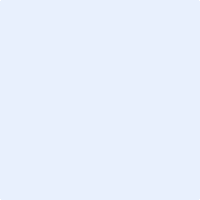 